Science recall and memoryCircle the correct answer…What type of tree keep their leaves all year round?deciduous				evergreenWhich season do leaves fall from deciduous trees?spring     summer    autumn    winterWhere do root vegetables grow?on trees		on the ground		under the groundWhat type of plant does an apple grow on?  fruit tree	     flower     vegetable plant		WC 25th January 2020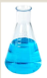 LI: To group objects based on the material they are made from.To create a tally we count in fives. We make one mark for each item we find and draw it into the correct box on the table. When we find a fifth item we draw a line across – so five plastic things would look like this. 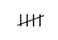 Count in fives and then on to calculate your totalHow many plastic items did you find?How many of the plastic items were transparent?How many of the plastic items were rigid?What did you notice about glass objects?I can identify a range of everyday materialsI can record how many objects/materials I find.I can collect data using a tally chart.rigidflexibletransparentopaquemetalGlassPlasticWoodRock